 QUESTIONS FOR ADDITIONAL STUDY1. Tell your story. Describe a time when you sensed the protection of      God over your life.2. In this passage God “sealed” those who belonged to Him. In what     ways do people try to find a sense of belonging in our society?3. Read the following verses and note what the Bible says about     God’s protection of His people:   	a) Psalm 32:7b) Psalm 138:7c) Proverbs 18:10d) Isaiah 41:10	e) Isaiah 54:17	f) II Thessalonians 3:3	g) I John 5:184. How could the lack of wind be a judgment from God upon the     earth?5. What practical application are you going to make from this week’s      message? (Share your decision with another person.)I am going to read through the entire book of Revelation this week. (Approximately 3 chapters each day.)I am going to make a list of the ways God has protected me throughout my life.I am going to memorize Psalm 32:7.Cornerstone Church 				              January 24, 2021Revelation 7:1-17 					 Study Series # 15The 144,000 Sealed by GodI. Introduction     A. The IntermissionThe first seal – The White Horse – Deception (Rev 6:1-2)The second seal – The Red Horse – Destruction (Rev 6:3-4)The third seal – The Black Horse – Devastation (Rev 6:5-6)The fourth seal – The Ashen Horse – Death (Rev 6:7-8)The fifth seal – The Martyrs (Revelation 6:9-11)The sixth seal – The Wrath of the Lamb (Revelation 6:12-17)     B. The Four Angels(See Revelation 7:1; Revelation 1:19; Isaiah 11;12; Job 26:10;   Isaiah 40:22; Jeremiah 49:36; Matthew 24:31; Daniel 7:2;   Zechariah 2:6)     C. Another Angel 	(See Revelation 7:2; Genesis 2:8; Ezekiel 43:2; Matthew 2:1; 	  Revelation 14:1; Isaiah 44:5; Revelation 13:6-7;  Leviticus 19:28; Revelation 13:16-18; Revelation 7:2-3;   Genesis 4:13-15; Exodus 12:2-23; Ezekiel 9:4; John 6:27;  Ephesians 1:13; Ephesians 4:30; II Corinthians 1:22)II. The Bond Servants of God       A. The Number of Those Sealed (See Revelation 7:4; Revelation 7:5-8)     B. The Specific Tribes Listed	(See Revelation 7:5-8; Genesis 29:31 – 30:24;         Genesis 35:16-18; Deuteronomy 18:1; Genesis 49:17;    Judges 18:14-31; Hosea 4:17)Judah		12,000Reuben	12,000Gad		12,000Asher		12,000Naphtali	12,000Manasseh	12,000Simeon	12,000Levi		12,000Issachar	12,000Zebulun	12,000Joseph		12,000Benjamin	12,000          144,000III. ConclusionIf you would like to know more about what it means to be a Christian, or if you would like to talk with someone or have someone pray for you, please contact the church office and the pastor will contact you. All quotations are taken from the New American Standard unless otherwise noted. NASB. Nashville, TN: Thomas Nelson Publishers 1985. A free PDF of this note sheet is available at: www.cssbchurch.org/sermons-2. © 2021Passage of StudyRevelation 7:1-81 After this I saw four angels standing at the four corners of the earth, holding back the four winds of the earth so that no wind would blow on the earth, or on the sea, or on any tree. 2 And I saw another angel ascending from the rising of the sun, having the seal of the living God; and he called out with a loud voice to the four angels to whom it was granted to harm the earth and the sea, 3 saying, “Do not harm the earth, or the sea, or the trees until we have sealed the bond-servants of our God on their foreheads.”4 And I heard the number of those who were sealed: 144,000, sealed from every tribe of the sons of Israel: 5 from the tribe of Judah, twelve thousand were sealed, from the tribe of Reuben twelve thousand, from the tribe of Gad twelve thousand, 6 from the tribe of Asher twelve thousand, from the tribe of Naphtali twelve thousand, from the tribe of Manasseh twelve thousand, 7 from the tribe of Simeon twelve thousand, from the tribe of Levi twelve thousand, from the tribe of Issachar twelve thousand, 8 from the tribe of Zebulun twelve thousand, from the tribe of Joseph twelve thousand, and from the tribe of Benjamin, twelve thousand were sealed.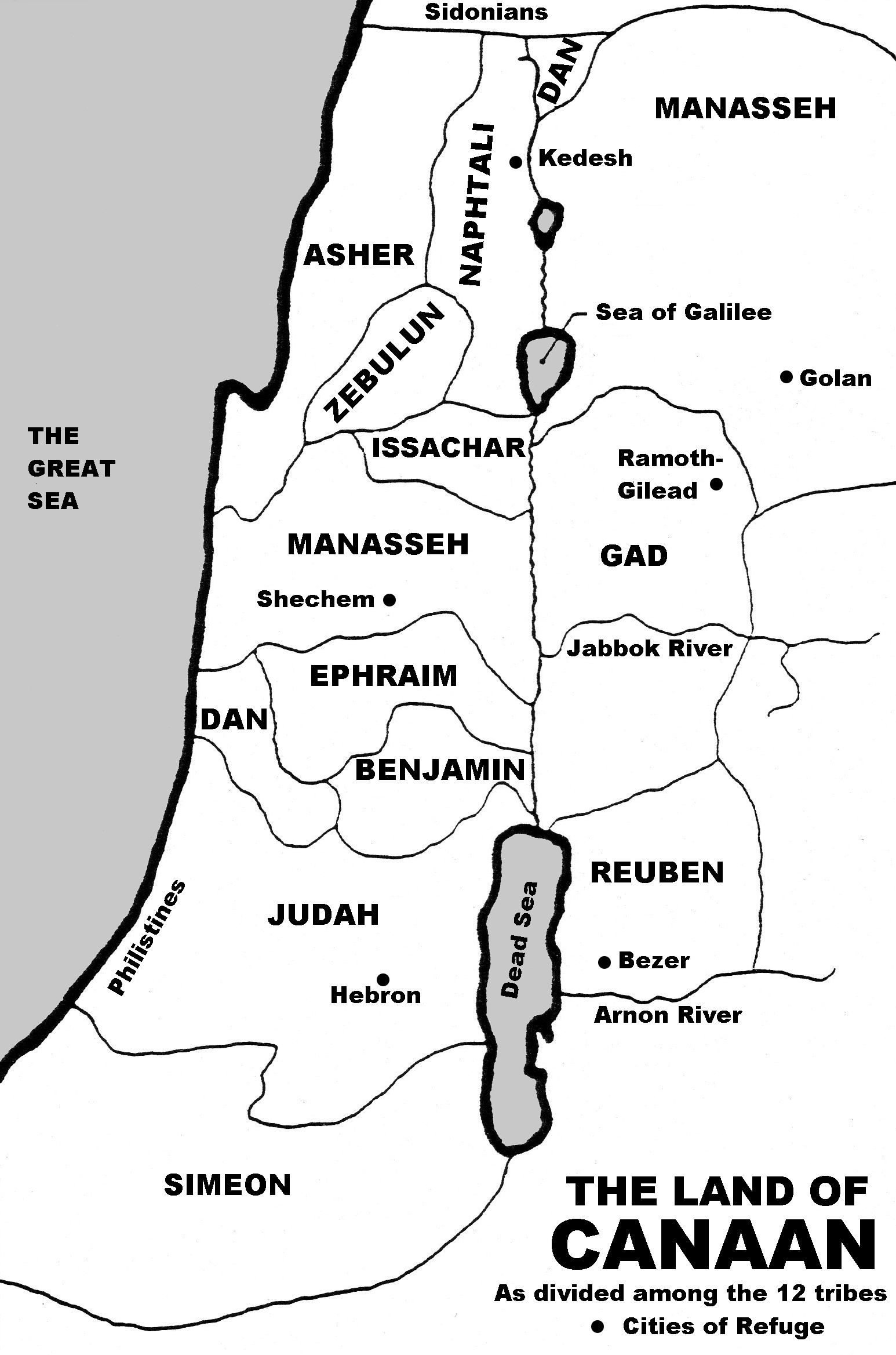 